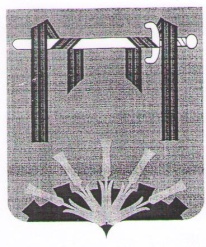 АДМИНИСТРАЦИЯ ФЕРШАМПЕНУАЗСКОГО СЕЛЬСКОГО ПОСЕЛЕНИЯ НАГАЙБАКСКОГО МУНИЦИПАЛЬНОГО РАЙОНА ЧЕЛЯБИНСКОЙ ОБЛАСТИ ПОСТАНОВЛЕНИЕ с.ФершампенуазОб утверждении Положения о Комиссии по соблюдению требований к служебному поведению муниципальных служащихадминистрации Фершампенуазского сельского поселенияНагайбакского муниципального района, руководителей муниципальных учрежденийФершампенуазского сельского поселения Нагайбакского муниципального района и урегулированию конфликта интересов В соответствии с Федеральным законом "О противодействии коррупции", Указом Президента Российской Федерации от 1 июля 2010 года N 821 "О комиссиях по соблюдению требований к служебному поведению федеральных государственных служащих и урегулированию конфликта интересов",  Постановлением Губернатора Челябинской области от 25 августа 2010 г. N 246  «О комиссиях по соблюдению требований к служебному поведению государственных гражданских служащих Челябинской области и урегулированию конфликта интересов и признании утратившими силу некоторых нормативных правовых актов», администрация Фершампенуазского сельского поселения Нагайбакского муниципального района ПОСТАНОВЛЯЕТ: Утвердить:1.1. Положение о комиссии  по соблюдению требований к служебному поведению муниципальных служащих администрации Фершампенуазского сельского поселения Нагайбакского муниципального района, руководителей муниципальных учреждений Фершампенуазского сельского поселения   и урегулированию конфликта интересов (приложение 1). 1.2.Состав комиссии (приложение 2).2. Руководителям муниципальных учреждений Фершампенуазского сельского поселения Нагайбакского муниципального района, руководствуясь настоящим постановлением, в месячный срок привести в соответствие с требованиями законодательства РФ Положения о комиссиях по соблюдению требований к служебному поведению муниципальных служащих муниципальных учреждений Фершампенуазского сельского поселения Нагайбакского муниципального района и урегулированию конфликта интересов. 3. Рекомендовать органам местного самоуправления муниципальных образований Фершампенуазского сельского поселения Нагайбакского муниципального района в месячный срок привести в соответствие с требованиями законодательства РФ Положения о комиссиях по соблюдению требований к служебному поведению муниципальных служащих органов местного самоуправления муниципальных образований Фершампенуазского сельского поселения Нагайбакского муниципального района и урегулированию конфликта интересов, руководствуясь настоящим постановлением. 4. Признать утратившими силу: 4.1. Постановление Главы Фершампенуазского сельского поселения Нагайбакского муниципального района от 25.04.2015 № 3 "Об утверждении Порядка работы комиссии по соблюдению требований к служебному поведению муниципальных служащих администрации Фершампенуазского сельского поселения и урегулированию конфликта интересов и состава комиссии".4.2. Постановление Главы Фершампенуазского сельского поселения от 25.03.2016 г. N 36 "О внесении изменения в постановление администрации Фершампенуазского сельского поселения от 25.04.2015 г. N 3". 5. Разместить настоящее постановление на официальном сайте администрации Фершампенуазского сельского поселения Нагайбакского муниципального района в сети Интернет.6. Организацию выполнения настоящего постановления возложить на заместителя главы Яковлева С.И.    Глава Фершампенуазского сельского поселения                                           Б.А.СагитдиновПоложениео Комиссии по соблюдению требований к служебному поведению муниципальных служащих администрации Фершампенуазского сельского поселения , руководителей муниципальных учрежденийФершампенуазского сельского поселения и урегулированию конфликта интересовОбщие положения1.1. Настоящим Положением определяется порядок формирования и деятельности Комиссии по соблюдению требований к служебному поведению муниципальных  служащих администрации Фершампенуазского сельского поселения Нагайбакского муниципального района (далее - муниципальные служащие), руководителей муниципальных учреждений (далее - Руководители) и урегулированию конфликта интересов (далее именуется - Комиссия), образуемой в соответствии с Федеральным законом от 25 декабря 2008 года N 273-ФЗ "О противодействии коррупции". 1.2. Комиссия в своей деятельности руководствуется Конституцией Российской Федерации, федеральными законами, актами Президента Российской Федерации и Правительства Российской Федерации, законами Челябинской области, нормативными правовыми актами Главы Фершампенуазского сельского поселения Нагайбакского муниципального района, настоящим Положением. Задачи Комиссии2.1. Основной задачей Комиссии является содействие органам государственной власти Фершампенуазского сельского поселения Нагайбакского муниципального района: 1) в обеспечении соблюдения муниципальными  служащими, Руководителями ограничений и запретов, требований о предотвращении или урегулировании конфликта интересов, а также в обеспечении исполнения ими обязанностей, установленных   Федеральным законом от 25 декабря 2008 года № 273-ФЗ "О противодействии коррупции", другими федеральными законами и (далее именуются - требования к служебному поведению и (или) требования об урегулировании конфликта интересов);2) в осуществлении мер по профилактике и предупреждению коррупции в администрации Фершампенуазского сельского поселения Нагайбакского муниципального района и в отношении к Руководителям муниципальных учреждений.Организация деятельности Комиссии Комиссия образуется постановлением Главы Фершампенуазского сельского поселения Нагайбакского муниципального района. Указанным постановлением утверждается состав Комиссии.Состав Комиссии формируется таким образом, чтобы исключить возможность возникновения конфликта интересов, который мог повлиять на принимаемые Комиссией решения.В состав Комиссии входят:1)  заместитель Главы Фершампенуазского сельского поселения 2) землеустроитель3) специалист3.4. При возникновении прямой или косвенной личной заинтересованности члена Комиссии, которая может привести к конфликту интересов при рассмотрении вопроса, включенного в повестку дня заседания Комиссии, он обязан до начала заседания заявить об этом. В таком случае соответствующий член Комиссии не принимает участия в рассмотрении указанного вопроса. Порядок работы Комиссии Заседание Комиссии считается правомочным, если на нем присутствует не менее двух третей от общего числа членов Комиссии. Проведение заседаний с участием только членов Комиссии, замещающих муниципальные должности, недопустимо. 4.2. Основаниями для проведения заседания Комиссии являются: 1) представление Главы Фершампенуазского сельского поселения Нагайбакского муниципального района, материалов проверки, свидетельствующих: - о представлении муниципальным служащим недостоверных или неполных сведений о доходах, расходах, об имуществе и обязательствах имущественного характера своих, а также сведений о доходах, расходах, об имуществе и обязательствах имущественного характера своей супруги (супруга) и несовершеннолетних детей; - о несоблюдении муниципальным служащим, руководителем муниципального учреждения, если работодателем руководителя является Глава Фершампенуазского сельского поселения Нагайбакского муниципального района,  требований к служебному поведению и (или) требований об урегулировании конфликта интересов; 2) поступившее в администрацию Фершампенуазского сельского поселения Нагайбакского муниципального района, в установленном порядке: - обращение гражданина, замещавшего должность муниципальной службы,  о даче согласия на замещение должности на условиях трудового договора в организации и (или)  выполнять в данной организации работу на условиях гражданско-правового договора, если отдельные функции муниципального (административного) управления данной организацией входили в должностные (служебные) обязанности муниципального служащего, до истечения двух лет со дня увольнения с муниципальной службы;  - заявление муниципального служащего о невозможности по объективным причинам представить сведения о доходах, об имуществе и обязательствах имущественного характера своих супруги (супруга) и несовершеннолетних детей; - уведомление муниципального служащего или лица, замещающего муниципальную должность о возникновении личной заинтересованности при исполнении должностных обязанностей, которая приводит или может привести к конфликту интересов;- уведомление о выполнении иной оплачиваемой работы;   3) представление главы Фершампенуазского сельского поселения Нагайбакского муниципального района или любого члена Комиссии, касающееся обеспечения соблюдения муниципальным служащим требований к служебному поведению и (или) требований об урегулировании конфликта интересов либо осуществления в администрации Фершампенуазского сельского поселения Нагайбакского мер по предупреждению коррупции. 4) поступившее в соответствии с частью 4 статьи 12 Федерального закона от 25 декабря 2008 года N 273-ФЗ "О противодействии коррупции" и статьей 64.1 Трудового кодекса Российской Федерации в администрацию Фершампенуазского сельского поселения Нагайбакского муниципального района уведомление коммерческой или некоммерческой организации о заключении с гражданином, замещавшим должность муниципальным служащим в администрации Фершампенуазского сельского поселения Нагайбакского муниципального района, трудового или гражданско-правового договора на выполнение работ (оказание услуг), если отдельные функции муниципального управления данной организацией входили в его должностные (служебные) обязанности, исполняемые во время замещения должности в администрации Фершампенуазского сельского поселения Нагайбакского муниципального района, при условии, что указанному гражданину Комиссией ранее было отказано во вступлении в трудовые и гражданско-правовые отношения с данной организацией или что вопрос о даче согласия такому гражданину на замещение им должности в коммерческой или некоммерческой организации либо на выполнение им работы на условиях гражданско-правового договора в коммерческой или некоммерческой организации Комиссией не рассматривался.4.3. Комиссия не рассматривает сообщения о преступлениях и административных правонарушениях, а также анонимные обращения, не проводит проверки по фактам нарушения служебной дисциплины.4.4. Обращение, указанное в абзаце 2 подпункта 2) пункта 4.2 части 4 настоящего Положения, подается гражданином замещавшим должность муниципальной службы в администрации Фершампенуазского сельского поселения Нагайбакского муниципального района на имя Главы Фершампенуазского сельского поселения Нагайбакского муниципального района.  В обращении указываются: - фамилия, имя, отчество гражданина, дата его рождения, адрес места жительства;- замещаемые муниципальные должности в течение последних двух лет до дня увольнения с муниципальной службы администрации Фершампенуазского сельского поселения Нагайбакского муниципального района;-  должностные (служебные) обязанности, исполняемые гражданином во время замещения им должности муниципальной службы в администрации Фершампенуазского сельского поселения Нагайбакского муниципального района;- наименование, местонахождение коммерческой или некоммерческой организации, характер ее деятельности;- функции по муниципальному управлению в отношении коммерческой или некоммерческой организации;- вид договора (трудовой или гражданско-правовой), предполагаемый срок его действия, сумма оплаты за выполнение (оказание) по договору работ (услуг). Обращение с визой Главы Фершампенуазского сельского поселения направляется ответственному специалисту для подготовки всех представленных материалов к обращению в Комиссию, где осуществляется рассмотрение обращения, по результатам которого подготавливается мотивированное заключение по существу обращения с учетом требований статьи 12 Федерального закона от 25 декабря 2008 года N 273-ФЗ "О противодействии коррупции". 4.5. Обращение, указанное в абзаце 2 подпункта 2) пункта 4.2 части 4 настоящего Положения, может быть подано муниципальным служащим, планирующим свое увольнение с муниципальной службы и подлежит рассмотрению Комиссией в соответствии с настоящим Положением.4.6. Уведомление, указанное в подпункте 4) пункта 4.2 части 4 настоящего Положения, рассматривается Комиссией, которая осуществляет подготовку мотивированного заключения о соблюдении гражданином, замещавшим должность муниципальной службы в администрации, требований статьи 12 Федерального закона от 25 декабря 2008 года N 273-ФЗ "О противодействии коррупции".4.7. Уведомление муниципального служащего:-   о выполнении иной оплачиваемой работы;4.7.1. Уведомление лица, замещающего муниципальную должность, муниципального служащего:- о возникновении личной заинтересованности при исполнении должностных обязанностей, которая приводит или может привести к конфликту интересов, рассматриваются Комиссией, которая осуществляет подготовку мотивированного заключения о соблюдении гражданином, замещавшим должность муниципальной службы в администрации, требований статей 12, 11 Федерального закона от 02.03.2007 № 25-ФЗ «О муниципальной службе в Российской Федерации».4.8.  При подготовке мотивированного заключения по результатам рассмотрения обращения, указанное в абзаце 2 подпункта 2) пункта 4.2 части 4 настоящего Положения, или уведомлений, указанных в абзацах 4 и 5 подпункта 2),  пункте 4.2 части 4  и подпункта 4) пункта 4.2 части 4 настоящего Положения, специалист  по профилактике коррупционных и иных правонарушений администрации Фершампенуазского сельского поселения Нагайбакского муниципального района имеет право проводить собеседование с муниципальным служащим, представившим обращение или уведомление, получать от него письменные пояснения, а Глава Фершампенуазского сельского поселения Нагайбакского района или его заместитель может направлять в установленном порядке запросы в государственные органы, органы местного самоуправления и заинтересованные организации. Обращение или уведомление, а также заключение и другие материалы в течение семи рабочих дней со дня поступления обращения или уведомления представляются председателю Комиссии. В случае направления запросов обращение или уведомление, а также заключение и другие материалы представляются председателю Комиссии в течение 45 дней со дня поступления обращения или уведомления. Указанный срок может быть продлен, но не более чем на 30 дней.4.9. Председатель Комиссии при поступлении к нему в установленном порядке информации, содержащей основания для проведения заседания Комиссии: 1) в 10-дневный срок назначает дату заседания Комиссии. При этом дата заседания Комиссии не может быть назначена позднее 20 дней со дня поступления указанной информации, за исключением случаев, предусмотренных пунктами 4.9.1 и 4.9.2 настоящего Положения2) организует ознакомление муниципального служащего, в отношении которого Комиссией рассматривается вопрос о соблюдении требований к служебному поведению и (или) требований об урегулировании конфликта интересов, его представителя, членов Комиссии и других лиц, участвующих в заседании Комиссии, с информацией, поступившей в администрацию Фершампенуазского сельского поселения Нагайбакского муниципального района с результатами ее проверки; 3) рассматривает ходатайства о приглашении на заседание Комиссии лиц, указанных в подпункте 2 пункта 13 настоящего Положения, принимает решение об их удовлетворении (об отказе в удовлетворении) и о рассмотрении (об отказе в рассмотрении) в ходе заседания Комиссии дополнительных материалов. 4.9.1. Заседание Комиссии по рассмотрению заявления  муниципального служащего о невозможности по объективным причинам представить сведения о доходах, об имуществе и обязательствах имущественного характера своих супруги (супруга) и несовершеннолетних детей, как правило, проводится не позднее одного месяца со дня истечения срока, установленного для представления сведений о доходах, об имуществе и обязательствах имущественного характера. 4.9.2. Уведомление коммерческой или некоммерческой организации о заключении с гражданином, замещавшим должность муниципальной службы в администрации Фершампенуазского сельского поселения Нагайбакского муниципального района, трудового или гражданско-правового договора на выполнение работ (оказание услуг), если отдельные функции муниципального управления данной организацией входили в его должностные (служебные) обязанности, исполняемые во время замещения должности в администрации Фершампенуазского сельского поселения Нагайбакского муниципального района, как правило, рассматривается на очередном (плановом) заседании Комиссии.4.10. Заседание Комиссии проводится, как правило, в присутствии лица, замещающего муниципальную должность, муниципального служащего, в отношении которого рассматривается вопрос о соблюдении требований к служебному поведению и (или) требований об урегулировании конфликта интересов, или гражданина, замещавшего должность муниципальной службы в администрации Фершампенуазского сельского поселения Нагайбакского муниципального района. О намерении лично присутствовать на заседании Комиссии лицо, замещающее муниципальную должность, муниципальный служащий или гражданин указывает в обращении, заявлении или уведомлении,  представляемых в соответствии с подпунктом 2) пункта 4.2 части 4 настоящего Положения.4.10.1. Заседания Комиссии могут проводиться в отсутствие лица, замещающего муниципальную должность, муниципального служащего или гражданина в случае: 1) если в обращении, заявлении или уведомлении, предусмотренных подпунктом 2) пункта 4.2 части 4  настоящего Положения, не содержится указания о намерении муниципального служащего или гражданина лично присутствовать на заседании Комиссии; 2) если лицо, замещающее муниципальную должность, муниципальный служащий или гражданин, намеревающиеся лично присутствовать на заседании Комиссии и надлежащим образом извещенные о времени и месте его проведения, не явились на заседание Комиссии.4.11. На заседании Комиссии заслушиваются пояснения, лица замещающего муниципальную должность, муниципального служащего или гражданина, замещавшего должность муниципальной службы в администрации Фершампенуазского сельского поселения Нагайбакского муниципального района (с их согласия), и иных лиц, рассматриваются материалы по существу вынесенных на данное заседание вопросов, а также дополнительные материалы.4.12. Члены Комиссии и лица, участвовавшие в ее заседании, не вправе разглашать сведения, ставшие им известными в ходе работы Комиссии.4.13. По итогам рассмотрения вопроса, указанного в абзаце 2 подпункта 1) пункта 4.2 части 4 настоящего Положения, Комиссия принимает одно из следующих решений: 1) установить, что сведения, представленные муниципальным служащим являются достоверными и полными; 2) установить, что сведения, представленные муниципальным служащим, являются недостоверными и (или) неполными. В этом случае Комиссия рекомендует Главе Фершампенуазского сельского поселения Нагайбакского муниципального района применить к муниципальному служащему конкретную меру ответственности.4.14. По итогам рассмотрения вопроса, указанного в абзаце третьем подпункта 1) пункта 4.2 части 4 настоящего Положения, Комиссия принимает одно из следующих решений:1) установить, что муниципальный служащий соблюдал требования к служебному поведению и (или) требования об урегулировании конфликта интересов; 2) установить, что муниципальный служащий не соблюдал требования к служебному поведению и (или) требования об урегулировании конфликта интересов. В этом случае Комиссия рекомендует Главе Фершампенуазского сельского поселения Нагайбакского муниципального района указать муниципальному служащему на недопустимость нарушения требований к служебному поведению и (или) требований об урегулировании конфликта интересов либо применить к муниципальному служащему конкретную меру ответственности.	4.15. По итогам рассмотрения вопроса, указанного в абзаце втором подпункта 2) пункта 4.2 части 4 настоящего Положения, Комиссия принимает одно из следующих решений: 1) дать гражданину согласие на замещение должности в коммерческой или некоммерческой организации либо на выполнение работы на условиях гражданско-правового договора в коммерческой или некоммерческой организации, если отдельные функции по муниципальному управлению этой организацией входили в его должностные (служебные) обязанности; 2) отказать гражданину в замещении должности в коммерческой или некоммерческой организации либо в выполнении работы на условиях гражданско-правового договора в коммерческой или некоммерческой организации, если отдельные функции по муниципальному управлению этой организацией входили в его должностные (служебные) обязанности, и мотивировать свой отказ.4.16. По итогам рассмотрения вопроса, указанного в абзаце третьем подпункта 2) пункта 4.2 части 4 настоящего Положения, Комиссия принимает одно из следующих решений: 1) признать, что причина непредставления муниципальным служащим сведений о доходах, об имуществе и обязательствах имущественного характера своих супруги (супруга) и несовершеннолетних детей является объективной и уважительной; 2) признать, что причина непредставления муниципальным служащим сведений о доходах, об имуществе и обязательствах имущественного характера своих супруги (супруга) и несовершеннолетних детей не является уважительной. В этом случае Комиссия рекомендует муниципальному служащему принять меры по представлению указанных сведений;3) признать, что причина непредставления муниципальным служащим сведений о доходах, об имуществе и обязательствах имущественного характера своих супруги (супруга) и несовершеннолетних детей необъективна и является способом уклонения от представления указанных сведений. В этом случае Комиссия рекомендует Главе Фершампенуазского сельского поселения Нагайбакского муниципального района применить к муниципальному служащему конкретную меру ответственности.4.17. По итогам рассмотрения вопроса, указанного в абзаце четвертом подпункта 2)  пункта 4.2 части 4 настоящего Положения, Комиссия принимает одно из следующих решений: 1) признать, что при исполнении муниципальным служащим должностных обязанностей конфликт интересов отсутствует; 2) признать, что при исполнении муниципальным служащим должностных обязанностей личная заинтересованность приводит или может привести к конфликту интересов. В этом случае Комиссия рекомендует муниципальному служащему принять меры по урегулированию конфликта интересов или по недопущению его возникновения; 3) признать, что муниципальный служащий не соблюдал требования об урегулировании конфликта интересов. В этом случае Комиссия рекомендует Главе Фершампенуазского сельского поселения Нагайбакского муниципального района применить к муниципальному служащему конкретную меру ответственности.4.18. По итогам рассмотрения вопроса, указанного в абзаце пятом подпункта 2) пункта 4.2 части 4 настоящего Положения, Комиссия принимает одно из следующих решений:1) установлен факт наличия конфликта интересов в случае выполнения иной оплачиваемой работы муниципальным служащим. В этом случае Комиссия рекомендует муниципальному служащему принять меры по урегулированию конфликта интересов или по недопущению его возникновения; 2) установлен факт отсутствия конфликта интересов в случае выполнения иной оплачиваемой работы муниципальным служащим.4.19. По итогам рассмотрения вопросов, указанных в подпунктах 1, 2 и 4 пункта 4.2 части 4 настоящего Положения, и при наличии к тому оснований Комиссия может принять иное решение, чем это предусмотрено пунктами 4.13 – 4.17  и 4.19.1 настоящего Положения. Основания и мотивы принятия такого решения должны быть отражены в протоколе заседания Комиссии.4.19.1. По итогам рассмотрения вопроса, указанного в подпункте 4 пункта 4.2 части 4 настоящего Положения, Комиссия принимает в отношении гражданина, замещавшего должность муниципальной службы в администрации Фершампенуазского сельского поселения Нагайбакского муниципального района, одно из следующих решений: 1) дать согласие на замещение им должности в коммерческой или некоммерческой организации либо на выполнение работы на условиях гражданско-правового договора в коммерческой или некоммерческой организации, если отдельные функции по муниципальному управлению этой организацией входили в его должностные (служебные) обязанности; 2) установить, что замещение им на условиях трудового договора должности в коммерческой или некоммерческой организации и (или) выполнение в коммерческой или некоммерческой организации работ (оказание услуг) нарушают требования статьи 12 Федерального закона от 25 декабря 2008 года N 273-ФЗ "О противодействии коррупции". В этом случае Комиссия рекомендует Главе Фершампенуазского сельского поселения Нагайбакского муниципального района проинформировать об указанных обстоятельствах органы прокуратуры и уведомившую организацию.4.20. По итогам рассмотрения вопроса, предусмотренного подпунктом 3 пункта 4.2 части 4 настоящего Положения, Комиссия принимает соответствующее решение. 4.21. Для исполнения решений Комиссии могут быть подготовлены проекты правовых актов, решений или поручений, которые в установленном порядке представляются на рассмотрение Главе Фершампенуазского сельского поселения Нагайбакского района.4.22. Решения Комиссии по вопросам, указанным в пункте 4.2 настоящего Положения, простым большинством голосов присутствующих на заседании членов Комиссии. 4.23. Решения Комиссии оформляются протоколами, которые подписывают члены Комиссии, принимавшие участие в ее заседании. Решения Комиссии, за исключением решения, принимаемого по итогам рассмотрения вопроса, указанного в абзаце втором подпункта 2 пункта 4.2 части 4 настоящего Положения, для Главы Фершампенуазского сельского поселения Нагайбакского муниципального района носят рекомендательный характер. Решение, принимаемое по итогам рассмотрения вопроса, указанного в абзаце втором подпункта 2 пункта 4.2 части 4 настоящего Положения, носит обязательный характер.4.24. В протоколе заседания Комиссии указываются: 1) дата заседания Комиссии, фамилии, имена, отчества членов Комиссии и других лиц, присутствующих на заседании; 2) формулировка каждого из рассматриваемых на заседании Комиссии вопросов с указанием фамилии, имени, отчества, должности лица, замещающего муниципальную должность, муниципального служащего, в отношении которого рассматривается вопрос о соблюдении требований к служебному поведению и (или) требований об урегулировании конфликта интересов; 3) предъявляемые к лицу, замещающему муниципальную должность, муниципальному служащему претензии, материалы, на которых они основываются; 4) содержание пояснений муниципального служащего и других лиц по существу предъявляемых претензий; 5) фамилии, имена, отчества выступивших на заседании лиц и краткое изложение их выступлений; 6) источник информации, содержащей основания для проведения заседания Комиссии, дата поступления информации в администрацию Фершампенуазского сельского поселения Нагайбакского муниципального района; 7) другие сведения; 8) результаты голосования; 9) решение и обоснование его принятия.4.25. Член Комиссии, не согласный с ее решением, вправе в письменной форме изложить свое мнение, которое подлежит обязательному приобщению к протоколу заседания Комиссии и с которым должен быть ознакомлен муниципальный служащий. 4.26. Копии протокола заседания Комиссии в 7-дневный срок со дня заседания направляются Главе Фершампенуазского сельского поселения Нагайбакского муниципального района, полностью или в виде выписки из него - муниципальному служащему, а также по решению Комиссии - иным заинтересованным лицам. 4.27. Глава Фершампенуазского сельского поселения Нагайбакского муниципального района обязан рассмотреть протокол заседания Комиссии и учесть, содержащиеся в нем рекомендации при принятии решения о применении к муниципальному служащему, руководителю муниципального учреждения мер ответственности, предусмотренных действующим законодательством, а также по иным вопросам организации противодействия коррупции. О рассмотрении рекомендаций Комиссии и принятом решении Глава поселения  в письменной форме уведомляет Комиссию в месячный срок со дня поступления к нему протокола заседания Комиссии. Решение оглашается на ближайшем заседании Комиссии и принимается к сведению без обсуждения. 4.28. В случае установления Комиссией признаков дисциплинарного проступка в действиях (бездействии) муниципального служащего, руководителя муниципального учреждения информация об этом представляется Главе Фершампенуазского сельского поселения Нагайбакского для решения вопроса о применении к муниципальному служащему мер ответственности, предусмотренных действующим законодательством. 4.29. В случае установления Комиссией факта совершения муниципальным  служащим, руководителем муниципального учреждения действия (факта бездействия), содержащего признаки административного правонарушения или состава преступления, председатель Комиссии обязан передать информацию о совершении указанного действия (бездействии) и подтверждающие такой факт документы в правоохранительные органы в 3- дневный срок, а при необходимости - немедленно. 4.30. Копия протокола заседания Комиссии или выписка из него приобщается к личному делу муниципального служащего, руководителю муниципального учреждения в отношении которого рассмотрен вопрос о соблюдении требований к служебному поведению и (или) требований об урегулировании конфликта интересов. 4.30.1. Выписка из решения Комиссии, заверенная подписью секретаря Комиссии и печатью администрации Фершампенуазского сельского поселения Нагайбакского муниципального района, вручается гражданину, замещавшему должность муниципальной службы в администрации Фершампенуазского сельского поселения Нагайбакского муниципального района, в отношении которого рассматривался вопрос, указанный в абзаце втором подпункта 2 пункта 4.2 части 4 настоящего Положения, под роспись или направляется заказным письмом с уведомлением по указанному им в обращении адресу не позднее одного рабочего дня, следующего за днем проведения соответствующего заседания Комиссии.4.31. Организационно-техническое и документационное обеспечение деятельности Комиссии, а также информирование членов Комиссии о вопросах, включенных в повестку дня, о дате, времени и месте проведения заседания, ознакомление членов Комиссии с материалами, представляемыми для обсуждения на заседании Комиссии, осуществляются: начальником отдела по противодействию коррупционных и иных правонарушений (секретарь комиссии).03.11.2020 № 139                                                                                                              Приложение 1 УТВЕРЖДЕНО постановлением  администрацииФершампенуазского сельского поселения